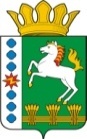 КОНТРОЛЬНО-СЧЕТНЫЙ ОРГАН ШАРЫПОВСКОГО РАЙОНАКрасноярского краяЗаключениена проект постановления администрации Шарыповского района «О внесении изменений в постановление администрации Шарыповского района от 30.10.2013 № 838-п «Об утверждении  муниципальной программы Шарыповского района «Управление муниципальными финансами  Шарыповского района»  на 2014-2016 годы (в ред. от 31.01.2014 № 36-п)30 декабря 2014 год 								№ 173Настоящее экспертное заключение подготовлено Контрольно – счетным органом Шарыповского района на основании ст. 157 Бюджетного  кодекса Российской Федерации, ст. 9 Федерального закона от 07.02.2011 № 6-ФЗ «Об общих принципах организации и деятельности контрольно – счетных органов субъектов Российской Федерации и муниципальных образований», ст. 15 Решения Шарыповского районного Совета депутатов от 20.09.2012 № 31/289р «О внесении изменений и дополнений в Решение Шарыповского районного Совета депутатов от 21.06.2012 № 28/272р «О создании Контрольно – счетного органа Шарыповского района» (в ред. от 20.03.2014 № 46/536р, от 25.09.2014 № 51/573р).Представленный на экспертизу проект постановления администрации Шарыповского района «О внесении изменений в постановление администрации Шарыповского района от 30.10.2013 № 838-п «Об утверждении  муниципальной программы Шарыповского района «Управление муниципальными финансами  Шарыповского района»  на 2014-2016 годы (в ред. от 31.01.2014 № 36-п) направлен в Контрольно – счетный орган Шарыповского района 29 декабря 2014 года. Разработчиком данного проекта Программы является Финансово – экономическое управление администрации  Шарыповского района.Основанием для разработки муниципальной программы является:- статья 179 Бюджетного кодекса Российской Федерации;- постановление администрации Шарыповского района от 30.07.2013 № 540-п «Об утверждении Порядка принятия решений о разработке  муниципальных программ Шарыповского района, их формировании и реализации»;- распоряжение администрации Шарыповского района от 02.08.2013  № 258-р «Об утверждении перечня муниципальных программ Шарыповского района».Исполнитель Программы Финансово – экономическое управление администрации  Шарыповского района.Соисполнитель Программы администрация Шарыповского района.Подпрограммы:Создание условий для эффективного и ответственного управления муниципальными финансами, повышения устойчивости бюджетов поселений Шарыповского района.Организация и ведение бухгалтерского, бюджетного и налогового учетов и формирование отчетности централизованной бухгалтерией.Обеспечение реализации муниципальной программы и прочие мероприятия.Целью Программы является обеспечение долгосрочной сбалансированности и устойчивости бюджетов поселений Шарыповского района, повышение качества и прозрачности управления муниципальными финансами.Задачами муниципальной программы является:Обеспечение равных условий для эффективного выполнения полномочий органами местного самоуправления поселений, обеспечение сбалансированности бюджетов поселений.Повышение качества ведения бухгалтерского и бюджетного учета, своевременное составление требуемой отчетности и предоставление её в порядке и сроки, установленные действующим законодательством.Создание условий для эффективного, ответственного и прозрачного управления финансовыми ресурсами в рамках выполнения установленных функций и полномочий, а также повышения эффективности расходов районного бюджета. Мероприятие проведено 30 декабря  2014 года.В ходе подготовки заключения Контрольно – счетным органом Шарыповского района были проанализированы следующие материалы:- проект постановления администрации Шарыповского района «О внесении изменений в постановление администрации Шарыповского района от 30.10.2013 № 838-п «Об утверждении  муниципальной программы Шарыповского района «Управление муниципальными финансами  Шарыповского района»  на 2014-2016 годы;- проект паспорта муниципальной программы «Управление муниципальными финансами  Шарыповского района»  на 2014-2016 годы.Рассмотрев представленные материалы к проекту муниципальной программы «Управление муниципальными финансами  Шарыповского района»  на 2014-2016 годы установлено следующее:В соответствии с проектом паспорта Программы происходит изменение по строке (пункту) «Ресурсное обеспечение муниципальной программы».После внесения изменений строка  будет читаться:Уменьшение объемов бюджетных ассигнований на реализацию муниципальной программы  составило за счет средств районного бюджета в сумме 456,90 тыс.руб.  или на  0,23%.Вносятся изменения в подпрограмму 1 «Создание условий для эффективного и ответственного управления муниципальными финансами, повышение устойчивости бюджетов поселения Шарыповского района» по строке (пункту) «Объемы и источники финансирования подпрограммы».После внесения изменений, строка будет читаться:Увеличение бюджетных ассигнований за счет средств районного бюджета составило в сумме 542,40 тыс.руб. или 0,40%.Вносятся изменения в приложение № 2 к подпрограмме «Создание условий для эффективного и ответственного управления муниципальными финансами, повышение устойчивости бюджетов поселений Шарыповского района» на 2014-2016 годы в строку «1.2 Предоставление межбюджетных трансфертов для регулирования сбалансированности бюджетов поселений при осуществлении полномочий по решению вопросов местного значения».Выделены дополнительные средства Березовскому сельсовету для регулирования сбалансированности бюджетов поселений при осуществлении полномочий по решению вопросов местного значения в связи с неисполнением Березовским сельсоветом плана доходов в сумме 542,4 тыс.руб.Вносятся изменения в подпрограмму 3 «Обеспечение реализации муниципальной программы и прочие мероприятия» по строке (пункту) «Объемы и источники финансирования подпрограммы».После внесения изменений, строка будет читаться:Уменьшение объемов бюджетных ассигнований на реализацию муниципальной программы  составило за счет средств районного бюджета в сумме 999,30 тыс.руб.  или на  3,94%. Приведение в соответствие   с Решением Шарыповского районного Совета депутатов от 21.08.2014 № 44/515р «О внесении изменений и дополнений в Решение «О районном бюджете на 2014 год и плановый период 2015-2016 годы», согласно которому исключены расходы на повышение оплаты труда муниципальным служащим с 01.10.2014 года на 5%:-  2014 год – 314,50 тыс.руб.,-  2015 год – 342,40 тыс.руб., -  2016 год – 342,40 тыс.руб.При проверке правильности планирования и составления муниципальной программы нарушений не установлено.На основании выше изложенного Контрольно – счетный орган предлагает администрации Шарыповского района   принять проект постановления администрации Шарыповского района «О внесении изменений в постановление администрации Шарыповского района от 30.10.2013 № 838-п «Об утверждении  муниципальной программы Шарыповского района «Управление муниципальными финансами  Шарыповского района»  на 2014-2016 годы (в ред. от 31.01.2014 № 36-п).Председатель Контрольно – счетного органаШарыповского района								Г.В. СавчукАудитор 	Контрольно – счетного органа						Шарыповского района								И.В. ШмидтРесурсное обеспечение муниципальной программыПредыдущая редакцияПредлагаемая редакция (проект Постановления)Ресурсное обеспечение муниципальной программыОбщий объем бюджетных ассигнований на реализацию муниципальной программы составляет 194 539,20 тыс.руб., в том числе:16 075,20 тыс.руб. – средства краевого бюджета;172 732,80 тыс.руб. – средства районного бюджета;5 731,2 руб. - за счет приносящей доход деятельностиОбъем финансирования по годам реализации муниципальной программы:2014 год – 61 931,00 тыс.руб.2015 год – 66 076,10 тыс.руб.2016 год – 66 532,10 тыс.руб.в том числе за счет:средств краевого бюджета в сумме 16 075,20 тыс.руб., из них:2014 год – 9 465,80 тыс.руб.;2015 год – 3 304,70 тыс.руб.;2016 год – 3 304,70 тыс.руб.средств районного бюджета в сумме 172 732,80 тыс.руб., из них:2014 год – 50 554,80 тыс.руб.;2015 год – 60 861,00 тыс.руб.;2016 год – 61 317,00 тыс.руб.средств внебюджетных источников в сумме 5 731,20 тыс.руб., из них:2014 год – 1 910,40 тыс.руб.;2015 год – 1 910,40 тыс.руб.;2016 год – 1 910,40 тыс.руб.Общий объем бюджетных ассигнований на реализацию муниципальной программы составляет 194 082,30 тыс.руб., в том числе:16 075,20 тыс.руб. – средства краевого бюджета;172 275,90 тыс.руб. – средства районного бюджета;5 731,2 руб. - за счет приносящей доход деятельностиОбъем финансирования по годам реализации муниципальной программы:2014 год – 62 159,90 тыс.руб.2015 год – 65 733,70 тыс.руб.2016 год – 66 189,70 тыс.руб.в том числе за счет:средств краевого бюджета в сумме 16 075,20 тыс.руб., из них:2014 год – 9 465,80 тыс.руб.;2015 год – 3 304,70 тыс.руб.;2016 год – 3 304,70 тыс.руб.средств районного бюджета в сумме 172 275,90 тыс.руб., из них:2014 год – 50 782,70 тыс.руб.;2015 год – 60 518,60 тыс.руб.;2016 год – 60 974,60 тыс.руб.средств внебюджетных источников в сумме 5 731,20 тыс.руб., из них:2014 год – 1 910,40 тыс.руб.;2015 год – 1 910,40 тыс.руб.;2016 год – 1 910,40 тыс.руб.Объемы и источники финансирования подпрограммыПредыдущая редакцияПредлагаемая редакция (проект Постановления)Объемы и источники финансирования подпрограммыОбщий объем бюджетных ассигнований на реализацию муниципальной программы составляет 136 084,00 тыс.руб., в том числе за счет:средств районного бюджета в сумме 120 008,80 тыс.руб., из них:2014 год – 33 433,80 тыс.руб.;2015 год – 43 059,50 тыс.руб.;2016 год – 43 515,50 тыс.руб.средств краевого бюджета в сумме 16 075,20 тыс.руб., из них:2014 год – 9 465,80 тыс.руб.;2015 год – 3 304,70 тыс.руб.;2016 год – 3 304,70 тыс.руб.Общий объем бюджетных ассигнований на реализацию муниципальной программы составляет 136 626,40 тыс.руб., в том числе за счет:средств районного бюджета в сумме 120 551,20 тыс.руб., из них:2014 год – 33 976,20 тыс.руб.;2015 год – 43 059,50 тыс.руб.;2016 год – 43 515,50 тыс.руб.средств краевого бюджета в сумме 16 075,20 тыс.руб., из них:2014 год – 9 465,80 тыс.руб.;2015 год – 3 304,70 тыс.руб.;2016 год – 3 304,70 тыс.руб.Объемы и источники финансирования подпрограммыПредыдущая редакцияПредлагаемая редакция (проект Постановления)Объемы и источники финансирования подпрограммыОбщий объем бюджетных ассигнований на реализацию муниципальной программы составляет средств районного бюджета в сумме 25 355,60 тыс.руб., из них:2014 год – 8 237,20 тыс.руб.;2015 год – 8 559,20 тыс.руб.;2016 год – 8 559,20 тыс.руб.Общий объем бюджетных ассигнований на реализацию муниципальной программы составляет средств районного бюджета в сумме 24 356,30 тыс.руб., из них:2014 год – 7 922,70 тыс.руб.;2015 год – 8 216,80 тыс.руб.;2016 год – 8 216,80 тыс.руб.